Jídlo je určeno k okamžité spotřebě                                                           Změna jídelníčku vyhrazena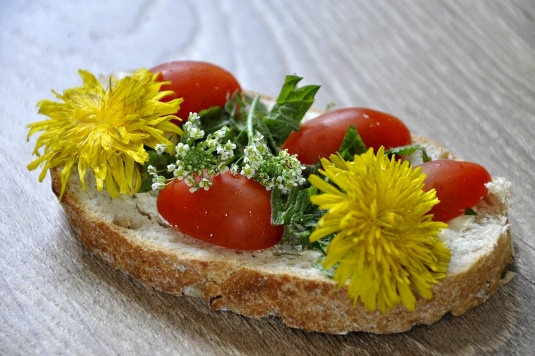 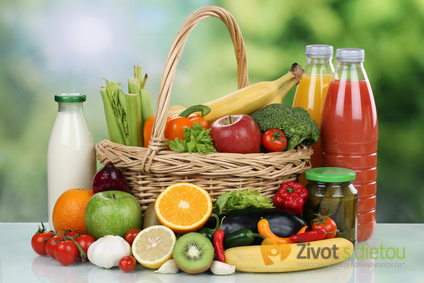 JÍDELNÍ LÍSTEKJÍDELNÍ LÍSTEKJÍDELNÍ LÍSTEKJÍDELNÍ LÍSTEKJÍDELNÍ LÍSTEKJÍDELNÍ LÍSTEKJÍDELNÍ LÍSTEK                                                       26. září – 30. září 2022    -   2. října   201523 .     5 . července  -  9 . července  2010 . června   2010. října  -  16. října 2009                                                       26. září – 30. září 2022    -   2. října   201523 .     5 . července  -  9 . července  2010 . června   2010. října  -  16. října 2009                                                       26. září – 30. září 2022    -   2. října   201523 .     5 . července  -  9 . července  2010 . června   2010. října  -  16. října 2009                                                       26. září – 30. září 2022    -   2. října   201523 .     5 . července  -  9 . července  2010 . června   2010. října  -  16. října 2009                                                       26. září – 30. září 2022    -   2. října   201523 .     5 . července  -  9 . července  2010 . června   2010. října  -  16. října 2009                                                       26. září – 30. září 2022    -   2. října   201523 .     5 . července  -  9 . července  2010 . června   2010. října  -  16. října 2009                                                       26. září – 30. září 2022    -   2. října   201523 .     5 . července  -  9 . července  2010 . června   2010. října  -  16. října 2009PONDĚLÍChléb, šunková pomazánka, broskev, bílá káva, čaj1a67Bramborová, smažená treska, bramborová kaše, čerstvá zelenina, voda94371aBílá veka, játrová paštika, okurka, čaj1a61a6ÚTERÝSlunečnicová veka, pomazánkové máslo, rajčátka, mléko, čaj1a61b7Čočková s bramborem, zapečené špenátové nudle s mletým masem, sirup, voda93712Chléb, smetanový sýr, jablko, čaj1a671a67STŘEDA          STÁTNÍ SVÁTEKČTVRTEKLoupáček, banán, kakao, čaj1a7Zeleninová s drožďovými knedlíčky, segedínský guláš, houskový knedlík, ochucená voda91a37 12Chléb, máslová rama, paprika, čaj1a671a67PÁTEKChléb, plátkový sýr, mrkev, mléko, čaj1a67Zelná s bramborem, kuřecí játra na cibulce, rýže, čerstvá zelenina, džus, voda1a712Grahamový rohlík, hruška, čaj1a1b61a1b6